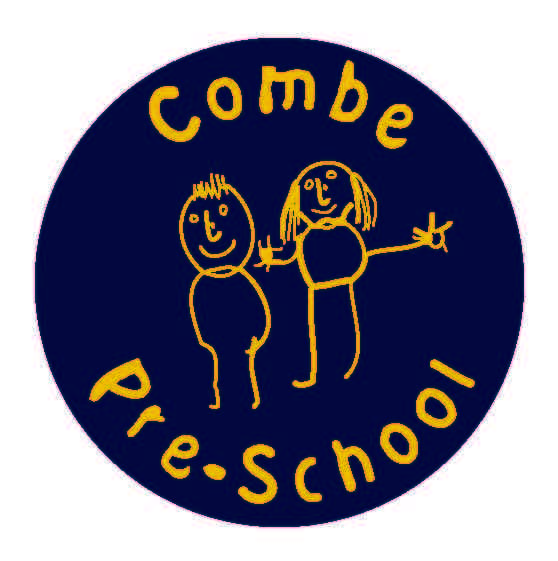 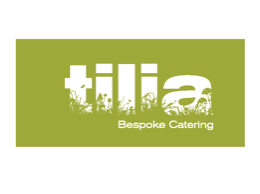 Dear Parents/Guardians We are delighted to be the new school lunch provider from September.  Tilia is a Oxfordshire based partnership catering company founded in 2012 by Rebecca Tyrrell and Laura Snook.  We have a passion for producing great food and believe that this should be accessible to everyone.  At Tilia we understand that providing your child with a healthy homemade meal during the school day is essential.   Our meals are freshly prepared, nutritionally balanced using high quality ingredients, cooked each day in the school kitchen always using the minimum fat, sugar and salt but never compromising taste. Our menu offers a healthy choice of lunch, a main course and balanced accompaniments of carbohydrates, vegetables and salads followed by a dessert containing a portion of fruit.  We always use wherever possible local suppliers which of course means less food miles.  Our aim is always to make the most of local produce, our menus will change in line with the season offering the opportunity to use fruit and vegetables at their very best. For those of you who are unaware we have a very personal relationship with Combe school having 5 boys between us, 3 of which enjoyed all their primary years at Combe and 2 who are current pupils we know the importance of enjoying lunch both for its tasty and nutritional values but also as those early social interactions. We will be, when appropriate, offering themed lunches to compliment curriculum and class topics and using these opportunities to further educate your children on food cycles and understanding their food where it comes from.  Laura & Becky As part of our healthy eating initiative we offer a hot school lunch. The meals are cooked on site at Combe Primary School and then transported to Pre-School. There is a daily fee for the meals, which will appear on your invoice alongside your termly session fees. Hot school lunches are optional, so you are welcome to provide a lunch box if preferred. Lunch menus and order forms will be sent out before the start of each half term via email. For any questions or further information, please contact Sarah on sarahcombepreschool@gmail.com Sarah 